The following steps may be completed before a pro hac vice motion is filed; however, E-Filing privileges will NOT be granted until a motion has been approved by the Court. Per  Local Rule 83.2 and Local Criminal Rule 57.2, you must file a motion for pro hac vice admission for each attorney in CM/ECF along with the applicable fee.  The motion may be filed in paper, by a sponsoring attorney, or electronically by the moving attorney if said attorney was previously admitted pro hac vice in another case. ActionScreenshot1Login to www.pacer.govHover over Manage My Account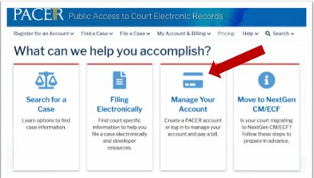 2Click on Manage My Account Login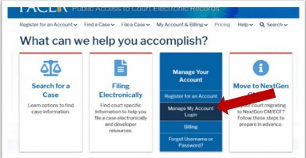 3Click on the Log in to Manage My Account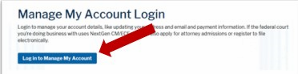 4Enter username/password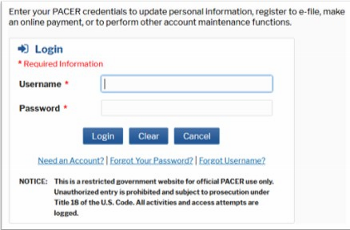 5Click Login6Select the Maintenance tab and click Attorney Admissions/E-File Registration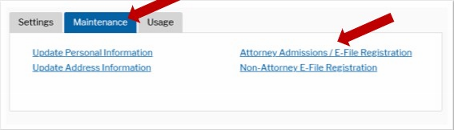 7Select U.S. District Courts as the Court Type and Kentucky Western District Court as the Court.  Click Next.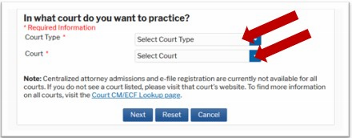 8Select Pro Hac Vice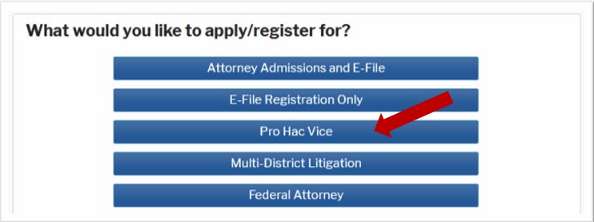 9Review/complete the personal information on the E-File Registration screen.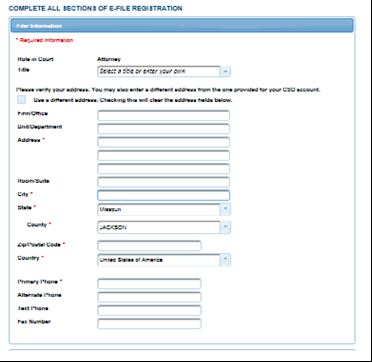 10Enter the Case Number in the Western District of Kentucky for the case in which you are proceeding Pro Hac Vice and click Next.
NOTE: HTML is the preferred Email Format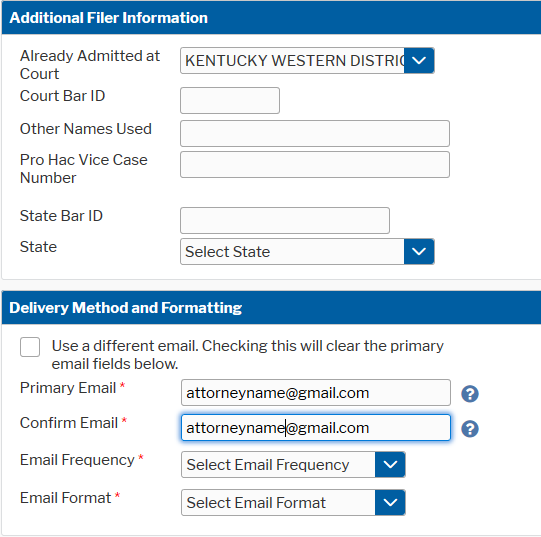 11Set default Payment Information if desired (not required).  Click Next when finished or to bypass this screen.  You can add a credit card or ACH payment method for each of the following fee types: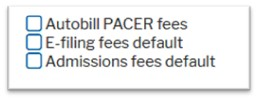 To use the same account for multiple fee types, once account information is entered, click in the box next to one or multiple fee types to designate the entered payment method for that account.12Check the two boxes for Acknowledgment of E-filing Terms and Conditions and Court Policies and Procedures for Attorney Admissions.13Click Submit.  The court will review your admission request and provide you with further instructions by email, if necessary.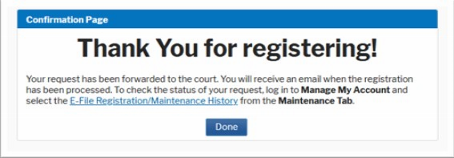 